					Pracovný listDokonči číselný rad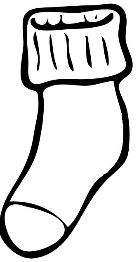 Správne vypočítaj5 + 3 + 2 =                       10 – 5 – 5  =4 + 1 + 1  =                      10 – 3 – 2  =1 + 3 + 4  =		          8 – 1 – 1   =2 + 3 + 2  = 			   9 – 4 – 3  =5 + 0 + 5  = 		         10 – 1 – 4  =Usporiadaj čísla od najväčšieho po najmenšieVypočítaj reťazovku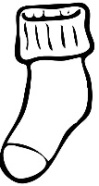 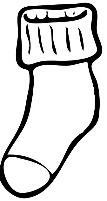 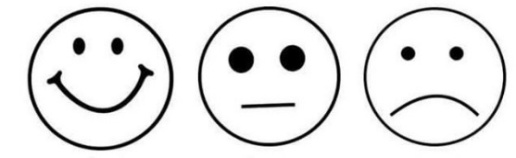 Ako sa mi darilo?    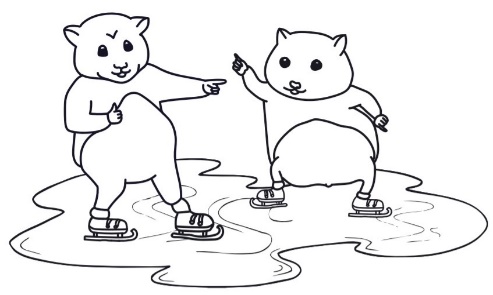 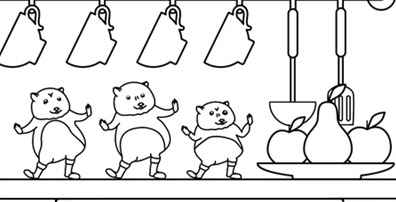 1     2     5     74     8     1     35     7     3     4